-Year 5 A selection of books especially selected for children in Year 5 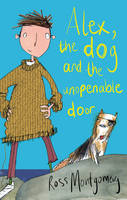 Alex, the Dog and the Unopenable Door
Ross Montgomery

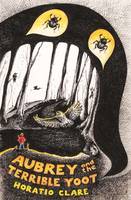 Aubrey and the Terrible Yoot
Horatio Clare


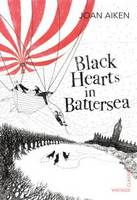 Black Hearts in Battersea
Joan Aiken

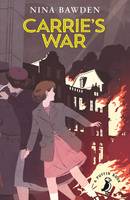 Carrie's War
Nina Bawden, Julia Eccleshare

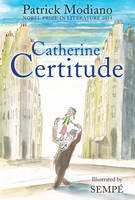 Catherine Certitude
Patrick Modiano

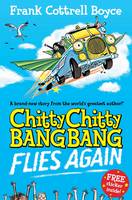 Chitty Chitty Bang Bang 1: Flies Again
Frank Cottrell Boyce

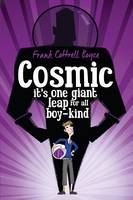 Cosmic
Frank Cottrell Boyce

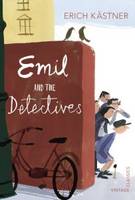 Emil and the Detectives
Erich Kastner

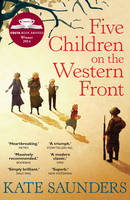 Five Children on the Western Front 
Kate Saunders

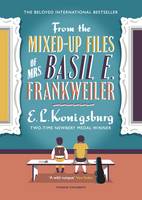 From the Mixed-Up Files of Mrs. Basil E. Frankweiler
E.L. Konigsburg, Nathan Burton

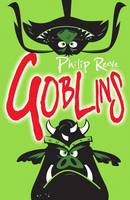 Goblins
Philip Reeve

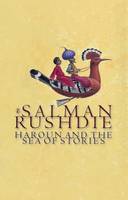 Haroun and the Sea of Stories
Salman Rushdie

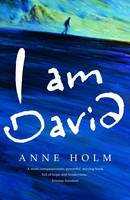 I am David
Anne Holm

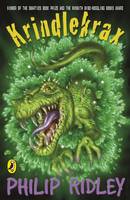 Krindlekrax
Philip Ridley

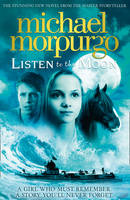 Listen to the Moon
Michael Morpurgo

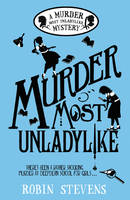 Murder Most Unladylike
Robin Stevens

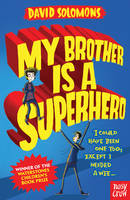 My Brother is a Superhero
David Solomons, Laura Ellen Anderson, Rob Biddulph

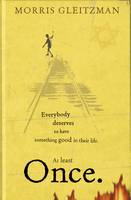 Once
Morris Gleitzman

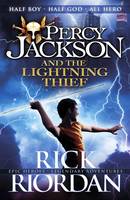 Percy Jackson and the Lightning Thief
Rick Riordan

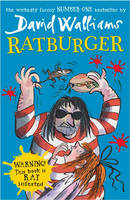 Ratburger
David Walliams

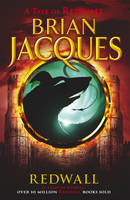 Redwall
Brian Jacques

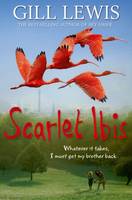 Scarlet Ibis
Gill Lewis

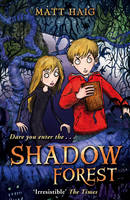 Shadow Forest
Matt Haig

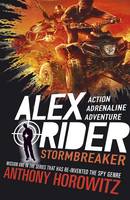 Stormbreaker
Anthony Horowitz

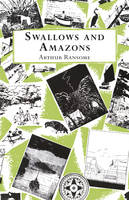 Swallows and Amazons
Arthur Ransome

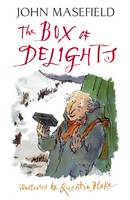 The Box of Delights
John Masefield

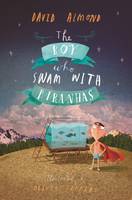 The Boy Who Swam with Piranhas
David Almond

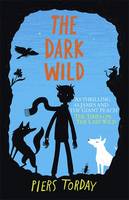 The Dark Wild
Piers Torday

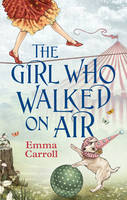 The Girl Who Walked On Air
Emma Carroll

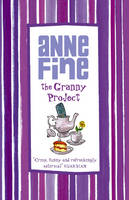 The Granny Project
Anne Fine

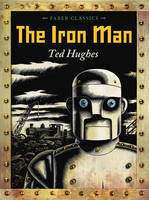 The Iron Man
Ted Hughes

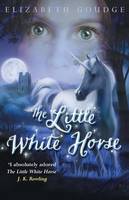 The Little White Horse
Elizabeth Goudge

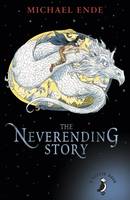 The Neverending Story
Michael Ende

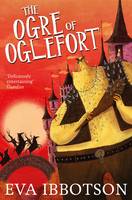 The Ogre of Oglefort
Eva Ibbotson

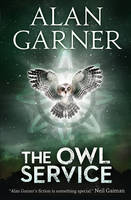 The Owl Service
Alan Garner

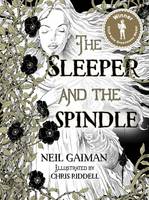 The Sleeper and the Spindle
Neil Gaiman

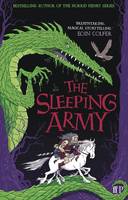 The Sleeping Army
Francesca Simon

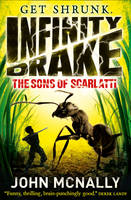 The Sons of Scarlatti
John McNally

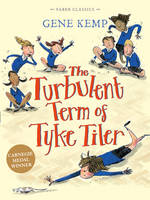 The Turbulent Term of Tyke Tiler
Gene Kemp

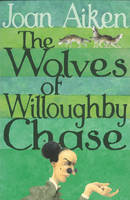 The Wolves of Willoughby Chase
Joan Aiken

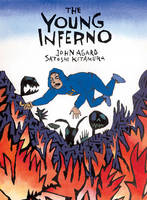 The Young Inferno
John Agard

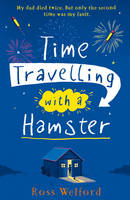 Time Travelling with a Hamster
Ross Welford

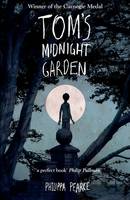 Tom's Midnight Garden
Philippa Pearce

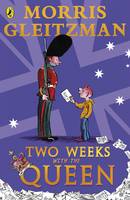 Two Weeks with the Queen
Morris Gleitzman

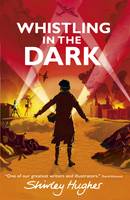 Whistling in the Dark
Shirley Hughes

